СОВЕТ ДЕПУТАТОВ НЕХАЕВСКОГО СЕЛЬСКОГО ПОСЕЛЕНИЯ НЕХАЕВСКОГО МУНИЦИПАЛЬНОГО РАЙОНА ВОЛГОГРАДСКОЙ ОБЛАСТИРЕШЕНИЕ от 13 февраля 2023 г.                        № 57/1ст. НехаевскаяОб утверждении схемы многомандатного избирательного округа для проведения выборов депутатов Совета депутатов Нехаевского сельского поселения Нехаевского муниципального района Волгоградской областиВ соответствии со ст. 18 Федерального закона от 12.06.2002 года №67-ФЗ «Об основных гарантиях избирательных прав и права на участие в референдуме граждан Российской Федерации», ст. 13, 15 Закона Волгоградской области №1373-ОД   от 06.12.2006г. «О выборах в органы местного самоуправления в Волгоградской области» на основании постановления территориальной избирательной комиссии по Нехаевскому району Волгоградской области от 25 января 2023 года №17/94 «Об определении схемы многомандатного избирательного округа для проведения выборов депутатов Совета депутатов Нехаевского сельского поселения Нехаевского муниципального района Волгоградской области» Совет депутатов Нехаевского сельского поселения Нехаевского муниципального района Волгоградской области решил:1. Утвердить сроком на 10 лет новую схему образования многомандатного избирательного округа для проведения выборов депутатов Совета депутатов Нехаевского сельского поселения Нехаевского муниципального района Волгоградской области (приложение №1) и ее графическое изображение (приложение №2).2. Решение Совета депутатов Нехаевского сельского поселения Нехаевского муниципального района Волгоградской области от 25 апреля 2013 г. №52/7 «О едином избирательном округе, схеме многомандатных избирательных округов для выборов в органы местного самоуправления Нехаевскогосельского поселения» признать утратившим силу.3. Настоящее решение подлежит обнародованию.Глава Нехаевского сельского поселения                      Н.А.ИвановПриложение № 1к решениюот 13.02.2023 года №57/1Схема многомандатного избирательного округа для проведения выборов депутатов Совета депутатов Нехаевского сельского поселения Нехаевского муниципального района Волгоградской областиПриложение № 2к решениюот 13.02.2023 года №57/1ГРАФИЧЕСКОЕ ИЗОБРАЖЕНИЕсхемы Нехаевского многомандатного избирательного округа №1 для проведениявыборов депутатов Совета депутатов Нехаевского сельского поселения Нехаевского муниципального района Волгоградской области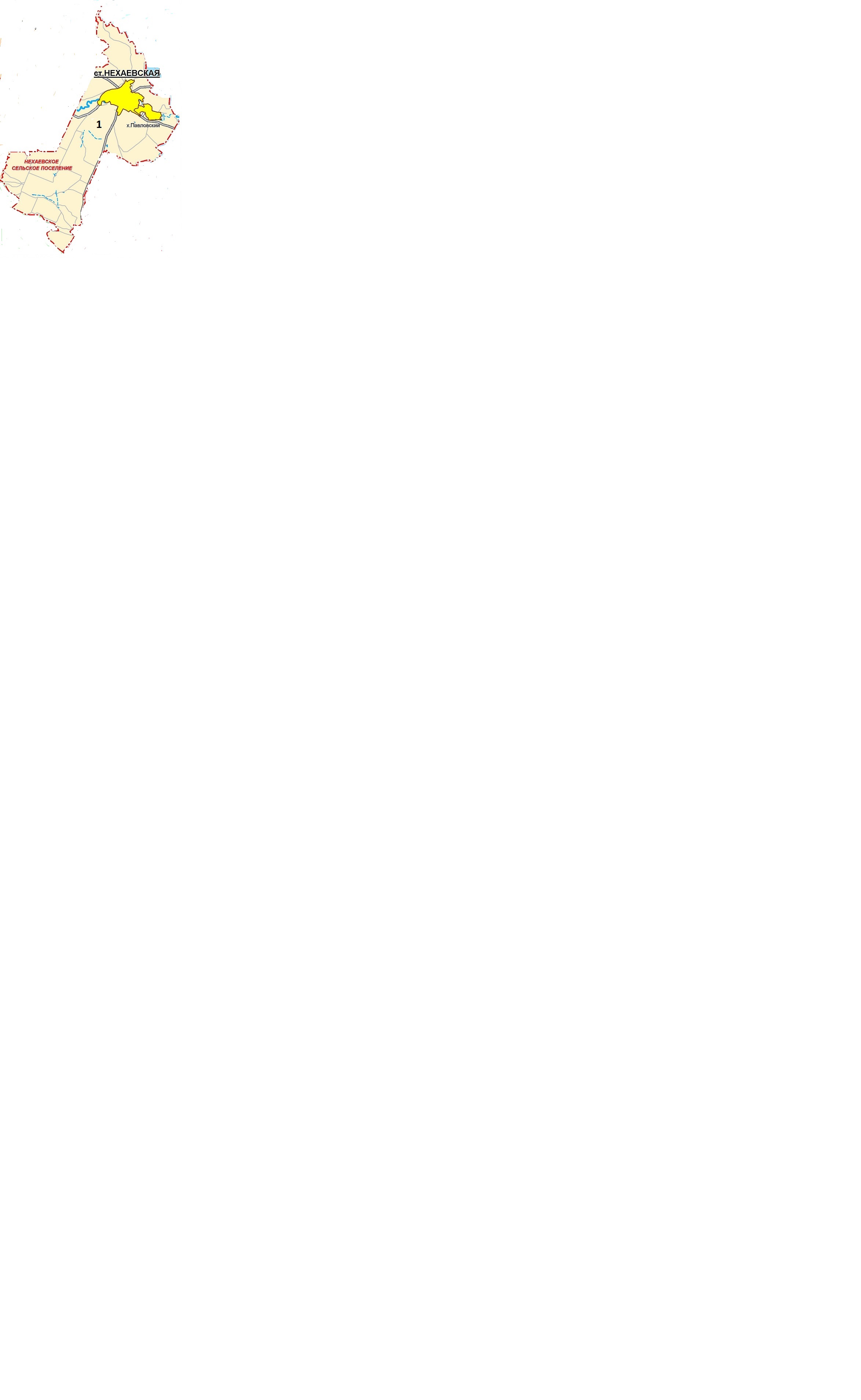 № п/пНазваниеизбирательногоокруга№ округаЧисло избирателей в округеКоличество мандатовв округеГраницы избирательного округа  1Нехаевскиймногомандатный избирательный округ 13 627 чел.10В границах территорииНехаевского сельского поселенияНехаевского муниципального района Волгоградской области:ст. Нехаевская – 3420 чел.  х. Павловский – 207 чел.